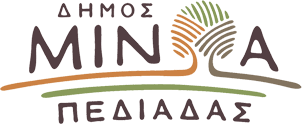 Αρκαλοχώρι, 15/02/2023Προς: ΜΜΕΔΕΛΤΙΟ ΤΥΠΟΥ                          Δήμος Μινώα Πεδιάδας: Επιστρέφουν τα τσικνίσματα στο Αρκαλοχώρι   Μετά από τους περιορισμούς, εξαιτίας των μέτρων για τον κορωνοϊό αλλά και λόγω του καταστροφικού σεισμού, ο Δήμος Μινώα Πεδιάδας ετοιμάζεται να μπει ξανά στο ρυθμό της Αποκριάς και να χαρίσει στιγμές ξεγνοιασιάς σε μικρούς και μεγάλους.     Στο πλαίσιο αυτό, ο Εμπορικός Σύλλογος Αρκαλοχωρίου διοργανώνει, με τη συνδρομή του Δήμου Μινώα Πεδιάδας και του ΔΟΠΑΠ,  Τσικνίσματα στο Αρκαλοχώρι, την Πέμπτη 16 Φεβρουαρίου με τις προετοιμασίες να είναι πυρετώδεις προκειμένου όλοι να περάσουν ένα αξέχαστο απόγευμα.Όπως αναφέρει σε σχετική ανακοίνωση του ο Εμπορικός Σύλλογος Αρκαλοχωρίου:«Μπορεί να μας έτυχαν πολλά, μπορεί να ταλαιπωρηθήκαμε, μπορεί τα μαγαζιά μας να καταστράφηκαν και να τα φτιάξαμε απ' την αρχή , μπορεί να αλλάξαμε γειτονιά, όμως είμαστε εδώ, όρθιοι, γεροί, με όρεξη, με αισιοδοξία, με αγάπη για τον τόπο που μας φιλοξενεί, έτοιμοι να ξανά γιορτάσουμε όλοι μαζί, παρέα, όπως το κάναμε τόσα χρόνια!Είμαστε εδώ!Την Πέμπτη 16 Φεβρουαρίου, στο Αρκαλοχώρι, ανάβουμε τις ψησταριές έξω απ' τα  μαγαζιά μας, ψήνουμε, κάνουμε παρέες, τρώμε, πίνουμε και διασκεδάζουμε, με DJ και με μουσικές που θα απλώνονται σε όλη την πόλη. Από τις 18:00 και για όσο αντέξει η ψυχή μας!Γιατί φέτος, το έχουμε ανάγκη λίγο περισσότερο.Είστε όλοι καλεσμένοι».Παράλληλα, ο Σύλλογος Γονέων και Κηδεμόνων του Δημοτικού και Νηπιαγωγείου Καστελλίου διοργανώνει αποκριάτικο πάρτυ την Τσικνοπέμπτη, στο Στέκι του Καραπίδη, στις 18.00 για χορό, διασκέδαση, κέφι και τσικνίσματα. 